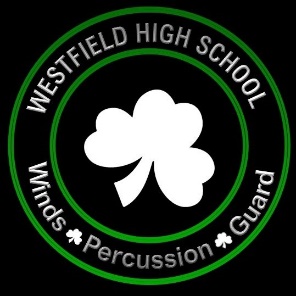 Attendees Greg Andelin, PresidentJoy Rust, VP of Fundraising & EngagementMaura Clark, SecretaryAngie Davis, VP of FinanceKelly Alford, Social Media CoordinatorRae Andelin, VP of EventsEmily Kidwell, VP of OperationsLisa GibsonStacy HallTracy HughesEmily JefferiesAngela KuBecky MorganAmie PrattAndrew Muth, Director of BandsPeter Lintzenich, Director of OperationsDave Shinault, Preforming Arts IAAgendaWelcomeAugust Meeting Minutes Treasurer’s ReportDirector’s ReportCommittee ReportsFundraising & SponsorshipEventsOperationsSocial Media Old BusinessNew BusinessNew board member $60 approval for a cart for a wagon for concessions ClosingNext Meeting: Monday, November 14, 2022 – 6:30pm